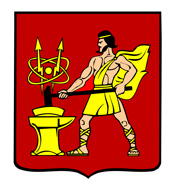 АДМИНИСТРАЦИЯ ГОРОДСКОГО ОКРУГА ЭЛЕКТРОСТАЛЬМОСКОВСКОЙ ОБЛАСТИПОСТАНОВЛЕНИЕ09.02.2021 № 114/2О внесении изменений в постановление Администрации городского округа Электросталь Московской области от 11.09.2018 № 835/9 «О реализации бюджетных инвестиций в объект капитального строительства муниципальной собственности городского округа Электросталь Московской области, общеобразовательная школа на 825 мест по адресу: Московская область, городской округ Электросталь, мкр. «Северный-2» (ПИР и строительство)»В соответствии со ст. 79 Бюджетного кодекса Российской Федерации, Законом Московской области от 16.12.2019 № 261/2019-ОЗ «О бюджете Московской области на 2020 год и на плановый период 2021 и 2022 годов», решением Совета депутатов городского округа Электросталь Московской области от 18.12.2019 № 400/65 «О бюджете городского округа Электросталь Московской области на 2020 год и на плановый период 2021 и 2022 годов», Положением о Комитете по строительству, дорожной деятельности и благоустройству Администрации городского округа Электросталь Московской области, утвержденным решением Совета депутатов городского округа Электросталь Московской области от 19.12.2018 № 326/52, муниципальной программой «Строительство объектов социальной инфраструктуры», утвержденной постановлением Администрации городского округа Электросталь Московской области от 16.12.2019 № 961/12, Порядком принятия решения о подготовке и реализации бюджетных инвестиций в объекты капитального строительства муниципальной собственности городского округа Электросталь Московской области и (или) приобретение объектов недвижимого имущества в муниципальную собственность городского округа Электросталь Московской области, утвержденным постановлением Администрации городского округа Электросталь Московской области от 02.04.2018 № 255/4, Администрация городского округа Электросталь Московской области ПОСТАНОВЛЯЕТ:Внести изменения в постановление Администрации городского округа Электросталь Московской области от 11.09.2018 № 835/9 «О реализации бюджетных инвестиций в объект капитального строительства муниципальной собственности городского округа Электросталь Московской области, общеобразовательная школа на 825 мест по адресу: Московская область, городской округ Электросталь, мкр. «Северный-2» (ПИР и строительство)» (в редакции постановлений от 22.10.2019 № 757/10, от 11.12.2019 № 920/12, от 18.12.2019 № 981/12, от 25.06.2020 № 405/6, от 24.12.2020 № 900/12) (далее постановление) следующего содержания:Пункт 4 постановления изложить в следующей редакции:«4. Предельный объем бюджетных инвестиций в объект муниципальной собственности, предоставляемых на строительство объекта капитального строительства установить в размере 1 156 445,9 тыс.рублей, в том числе:2018 год –   9 925,0 тыс.рублей;2019 год – 200 483,5 тыс.рублей;2020 год – 945 910,9 тыс.рублей, в том числе на подготовку проектной документации и проведение инженерных изысканий, выполняемых для подготовки проектной документации в сумме 11 059,5 тыс.рублей;2021 год –   126,5 тыс.рублей.В указанной части внести изменения в муниципальную программу «Строительство объектов социальной инфраструктуры», утвержденную постановлением Администрации городского округа Электросталь Московской области от 16.12.2019 № 961/12 (с изменениями от 13.04.2020 № 243/4, от 06.07.2020 № 411/7, от 07.09.2020 № 564/9, от 01.02.2021 № 67/2).Опубликовать настоящее постановление в газете «Официальный вестник» и разместить на сайте городского округа Электросталь Московской области – www.electrostal.ru.Контроль за исполнением настоящего постановления возложить на заместителя Главы Администрации городского округа Электросталь Московской области Денисова В.А.Глава городского округаИ.Ю. Волкова